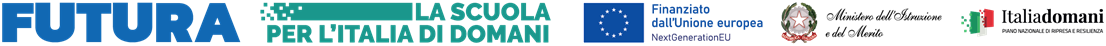 Allegato CTABELLA DI VALUTAZIONE PER SELEZIONE DI SUPPORTO TECNICO OPERATIVO“PNRR FORMAZIONE TRANSIZIONE DIGITALE - M4C1I2.1-2023-1222-P-36092”CUP: F54D23002680006 (Autocertificazione ai sensi degli artt. 46 e 47 del D.P.R. n. 445/2000)COGNOME E NOME   ____________________________________________________________Luogo e data   _______________________________________                                                      	          FIRMA 		                                                   _____________________________________TITOLI PUNTEGGIOSPECIFICARE TITOLOriportando la numerazione inserita nel Curriculum VitaeSPECIFICARE PUNTEGGIOLaurea specialistica, laurea magistrale o quinquennaleaffine alla professionalità richiesta5 puntiUlteriore laurea rispetto alla prima5 puntiMaster di I o II livello, corrispondenti a 60 CFU e con esame finale, corsi di perfezionamento o altri corsi post - laurea di durata non inferiore ad un anno1 punto per ogni titolo (max 3 punti)Dottorato di ricerca 5 puntiCorsi di formazione/aggiornamento, della durata minima di 8 ore, attinenti alla professionalità richiesta con rilascio di attestato3 punti per ogni titolo (max 18 punti) Corsi di formazione/aggiornamento, della durata inferiore a 8 ore (seminari, webinar, convegni), attinenti alla professionalità richiesta con rilascio di attestato1 punto per ogni titolo (max 10 punti)Certificazioni informatiche6 punti per ogni titolo (max 18 punti)ESPERIENZE LAVORATIVEPUNTEGGIOSPECIFICARE ESPERIENZA riportando la numerazione inserita nel Curriculum VitaeSPECIFICARE PUNTEGGIOAnzianità di servizio1 punto per ogni anno di servizio effettivamente prestato (max 10 punti)Esperienza di progettazione/coordinamento/supporto in progetti PNRR10 punti per ogni esperienza (max 30 punti)Esperienza di progettazione/coordinamento/ gestione in progetti finanziati dai fondi strutturali europei PON e da altri programmi europei (es. Erasmus+), PNSD8 punti per ogni esperienza (max 24 punti)Mansioni aggiuntive10 punti ogni mansione (max 40 punti)TOTALE(TITOLI ED ESPERIENZE LAVORATIVE)